            Шефской помощью стало ведение нашими студентами торжественного мероприятия -  последнего звонка для учащихся в коррекционной школе г. Краснодар № 91 для слабовидящих и слепых детей.Влад и Валерия смогли вжиться в роль выпускников и очень проникновенно, и эмоционально провели линейку. 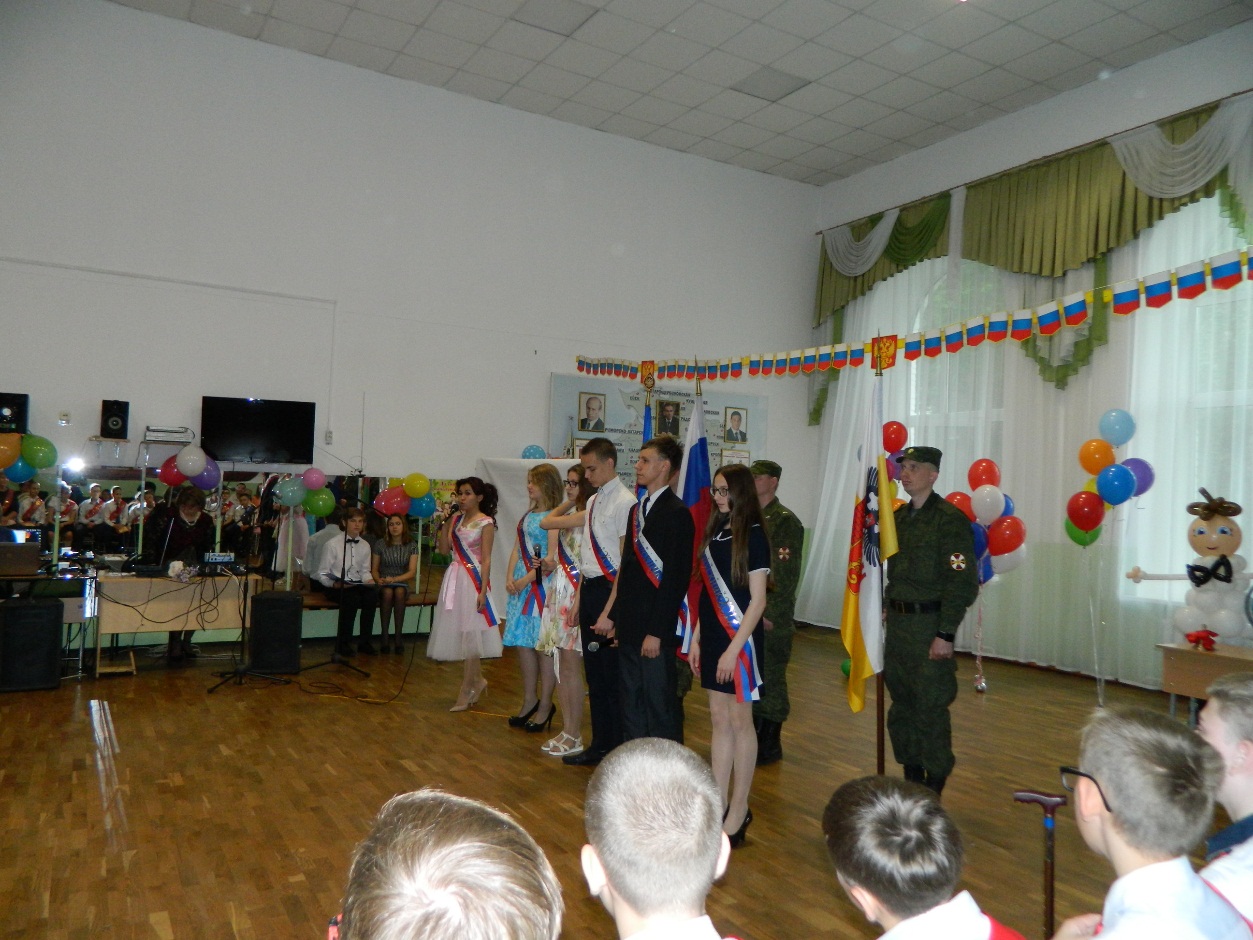 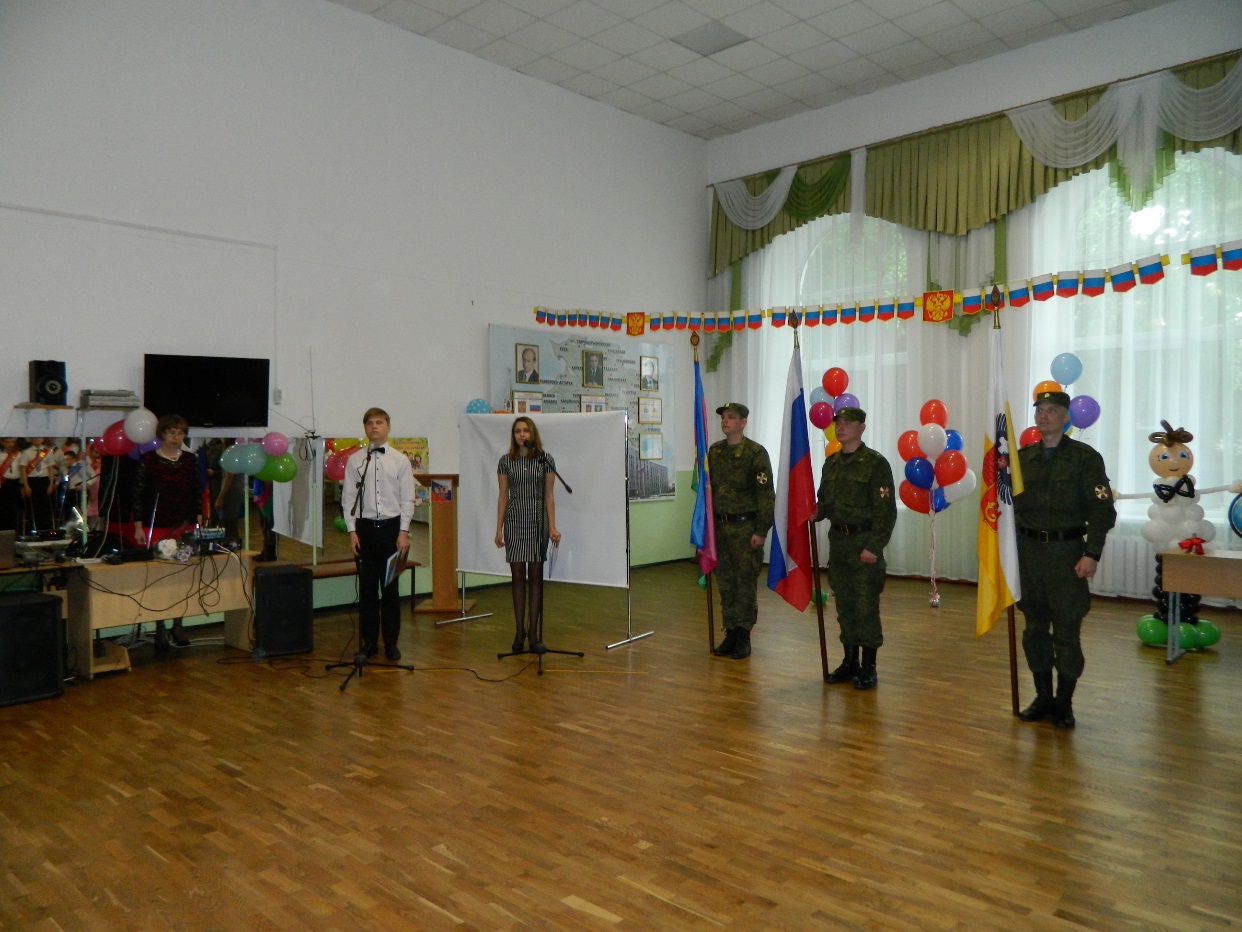 